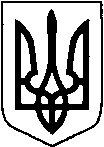 КИЇВСЬКА ОБЛАСТЬТЕТІЇВСЬКА МІСЬКА РАДАVІІІ СКЛИКАННЯ                                                   ЧОТИРНАДЦЯТА   СЕСІЯ                                                    Р І Ш Е Н Н Я
01.02.2022 р.                                   №  624-14-VIIІПро надання  дозволу  на розробку технічної документації із землеустрою щодо встановлення (відновлення) меж земельних ділянок, які розташовані на території Тетіївської міської ради                      Розглянувши заяви громадян,  керуючись пунктом 34 частиною 1 статті 26, підпункт 9 статті 33 Закону України «Про місцеве самоврядування в Україні», відповідно до статей 12,87,116,118,121,122,186, перехідних положень Земельного кодексу України, Закону України «Про землеустрій» Тетіївська міська рада                                                         ВИРІШИЛА :1.Внести зміни в рішення 11 сесії Тетіївської міської ради  8 скликання    № 487-11- VIIІ, а саме пункт 1:«Надати дозвіл на розробку технічної документації із землеустрою щодо  встановлення (відновлення) меж земельної  ділянки, на території Тетіївської  міської ради   за межами  села Теліжинці:-  ½ Степановій Ірині Василівні, ½ Колесніку Івану Васильовичу  в розмірі   3,0 умовних кадастрових гектари (  ділянка  № 592 згідно схеми розпаювання колишнього КСП «Теліжинці»)  для  ведення товарного сільськогосподарського виробництва  за рахунок земель комунальної власності  міської ради згідно рішення суду;»  замінити на підпункт :«Надати дозвіл на розробку технічної документації із землеустрою щодо  встановлення (відновлення) меж земельної  ділянки, на території Тетіївської  міської ради   за межами  села Теліжинці:-  ½ Степановій Ірині Василівні, ½ Колесніку Івану Васильовичу  в розмірі   3,0 умовних кадастрових гектари (  ділянка  № 594 згідно схеми розпаювання колишнього КСП «Теліжинці»)  для  ведення товарного сільськогосподарського виробництва  за рахунок земель комунальної власності  міської ради згідно рішення суду;»2.Внести зміни в рішення 13 сесії Тетіївської міської ради  8 скликання  № 588-13 - VIIІ, а саме пункт 1: «Надати дозвіл на розробку технічної документації  із  землеустрою щодо  встановлення (відновлення) меж земельної  ділянки, на території Тетіївської  міської  ради   за межами  села Теліжинці:-   Унгурян   Світлані  Михайлівні   на ½  права на земельну  частку (пай)  в розмірі   3,0   умовних кадастрових гектари (  ділянка  № 560 згідно схеми розпаювання колишнього КСП «Теліжинці»)  для  ведення товарного сільськогосподарського виробництва  за рахунок земель комунальної власності  міської ради згідно рішення суду;  замінити на підпункт :«Надати дозвіл на розробку технічної документації  із  землеустрою щодо  встановлення (відновлення) меж земельної  ділянки, на території Тетіївської  міської  ради   за межами  села Теліжинці:-   Унгурян   Світлані  Михайлівні   на ½  земельної  частки (пай)  площею 2,4495 га, кадастровий номер 3224687800:04:005:0018, (  ділянка  № 560 згідно схеми розпаювання колишнього КСП «Теліжинці»)  для  ведення товарного сільськогосподарського виробництва  за рахунок земель комунальної власності  міської ради згідно рішення суду;3.Технічну документацію із землеустрою щодо встановлення (відновлення) меж    земельних ділянок , направити  на  затвердження  до  Тетіївської  міської  ради.4.Контроль за виконанням даного рішення покласти на постійну депутатську комісію з питань регулювання земельних відносин, архітектури, будівництва та охорони навколишнього середовища (голова Крамар  О.А.)                Міський голова                                                  Богдан  БАЛАГУРА